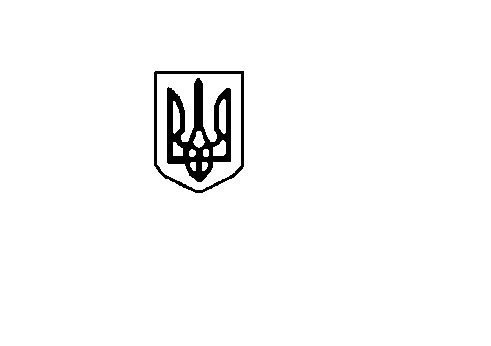 Міністерствоосвіти і науки УкраїниСофіївськарайоннадержавнаадміністраціяВідділосвіти53100 смтСофіївка, вул.Незалежності, 85, тел 2 92 85, 2 85 62, факс 2 92 85, rono2009@ukr.net                                                         НАКАЗ13.02.2017   смт Софіївка                  № 37        Про затвердження Плану заходівщодо популяризації державнихсимволів України,виховання поваги до них серед учнівської молоді районуВідповідно до розпорядження Кабінету Міністрів України від 07 грудня 2016року № 954-р « Про затвердження плану заходів щодо популяризації державних символів України,виховання поваги до них у суспільстві враховуючи Рекомендації щодо порядку використання державної символіки в навчальних закладах України,затверджених наказом міністерства освіти  і науки України від 07 вересня 2000року №439,наказу департаменту освіти і науки Дніпропетровської облдержадміністрації від 09.02.2017 року №75/0-212 « Про затвердження Плану заходів щодо популяризації державних символів України,виховання поваги до них серед учнівської та студентської молоді області»,з метою введення поваги державних символів у ранг пріоритетних елементів патріотичного виховання та формування в учнівської молоді свідомого дотримання почестей та правил поведінки щодо державних символів в повсякденному житті,під час урочистих і офіційних заходівНАКАЗУЮ:1.Затвердити План заходів щодо популяризації державних символів України,виховання поваги до них серед учнівської молоді району(додається).2.Керівникам дошкільних,загальноосвітніх,позашкільних закладів освіти передбачити у річних планах роботи заходи спрямовані на реалізацію Плану.3.Методисту методичного кабінету Кривенко Л.А.вжити організаційних заходів щодо висвітлення даного наказу на сайті відділу освіти .4.Координацію роботи щодо виконання цього наказу покласти на методиста методичного кабінету Кривенко Л.А.,контроль залишаю за собою.Начальник відділу освіти                                         С.А.РященкоЗавізовано                                                                 С.М.Павлюченковаюрист